女子正、副朝时如何剪发开戒？كيف تقصر المرأة من شعرها في الحج والعمرة ؟[باللغة الصينية ]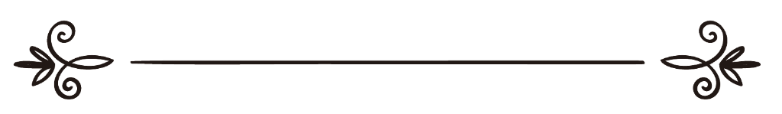 来源：伊斯兰问答网站مصدر : موقع الإسلام سؤال وجواب编审: 伊斯兰之家中文小组مراجعة: فريق اللغة الصينية بموقع دار الإسلام女子正、副朝时如何剪发开戒？问：我母亲做完副朝后，开戒时因为无知只剪了一小绺头发，现在她应该怎么办？答：一切赞颂全归真主!剃头或剪发是履行副朝的一项当然条件，女子没有剃头一说，她只需剪发就行了。最正确的说法是：应该剪短所有的头发，这也是马立克和罕百利俩教长所持的意见。如编有辫子，只需剪发梢就行了，否则各个方向都要剪到。最好是剪一个指端那么长，剪的再短点也没有关系，因为在教法中并没有明确规定要剪多长。学者巴吉(愿主慈悯他)在《穆台给29/3》中说：“妇女一旦想要受戒就应扎起辫子，开戒时剪个辫梢就行了。”具体剪多长呢？伊本·奥麦尔说：“一个指端就行。”伊本·哈巴布传述说：“马立克说：‘一个指端长，或多或少都行’。”伊玛目马立克说：“在我们这没有具体的规定，剪多长都行，但必须要所有的头发都剪到，无论是长发还是短发。”伊本·顾迈曼(愿真主慈悯他)在《穆俄尼196/3》中说：“无论是剃头还是剪短，所有的头发都必须剪到，女子也是一样的。伊玛目马立克也是这样说的。”有人问：“剪多长才行？”伊玛目艾哈迈德说：“剪一个指端那么长。”这也是伊本·奥麦尔、沙菲尔、伊斯罕格、艾布绍勒所持的建议，这有可能是指剪一个指端那么长是嘉行，以伊本·奥麦尔（求主喜悦他俩）的话为据。《穆俄尼》（226/3）中又提到：妇女剪指端那么长的头发就行，指端指从指尖到第一个指关节之间。教法规定妇女不允许剃光头，只能剪短头发，这在法学家之间是没有任何分歧的。伊本·孟宰勒说：“这是教法学家一致公认的。”据伊本·阿巴斯（愿主喜悦他）传述：真主的使者（求主赐福之，并使他平安）说：“女子不允许剃光头，只需剪短头发。”《达乌德圣训集》据阿力（愿主喜悦他）传述，使者（求真主祝福他，并使他平安）禁止妇女剃光头。《缇勒密吉圣训集》艾哈迈德说：女子只需剪一节指端那么长的头发。这也是伊本·欧麦尔、沙菲尔、伊斯罕格、艾布绍勒所持的意见。艾布达乌德说：“我听人问艾哈迈德：‘妇女要剪短所有的头发吗？’他说：‘是的。’把头发集中在前面，从发梢剪一指端那么长就行了。”学者伊本·奥赛敏（求真主慈悯他）在《榭勒哈牧牧媞阿》中说：“女子剪去一指端那么长的头发，即手指尖与第一个手指关节之间那么长。如果编了辫子就抓住辫子，剪指端一般长的辫梢；如果没有编辫子，就从发梢剪去指端那么长，这大概是两公分。有些妇女认为指端指的是头发绕指端一圈那么长，这是不正确的。”因此，谁若没有按规定正确地剪头发，仅剪了一小绺头发，现在她必须按规定重新剪，之前因无知犯的错误并不算开戒。学者伊本·奥赛敏（求主慈悯他）说：“这个妇女还没有完成副朝，至于她做的坏戒的事项，如果在无知的情况下，是无影响的。就如一个受戒的妇女，如果在无知的情况下与丈夫同房（房事是最严重的坏戒事项）由于她的无知，这一行为是不受惩罚的。任何一个在无知或忘记或被迫情况下犯的坏戒事项，都是没有关系的。”《伊本·奥赛敏的教法案例全集》有人问学者伊本·奥赛敏（求真主慈悯他）：“一个男子在做完副朝后，只从一个方向剪短了头发，回到家才知道错了，他现在该怎么办？”学者回答他说：“如果这样做是出自无知，那他现在应该重新换上戒衣，重新剃头，或把头发全部剪短。这样就算是弥补过失，因为他曾经是无知的。无论剪发还是剃光头没有要求必须是在麦加，可以在麦加，也可以在别处。如果这样做是因为有学者这么说：那么他不必为此承担责任。因为真主说：【如果你们不知道，就询问有知识的人】。有些学者认为剪一部分头发与剪到所有的头发一样。”摘自《每月谈》妇女在剪发前并不要求换衣服，因受戒期间的妇女的衣服是不受限制的，只是被禁止戴面纱和手套。真主至知！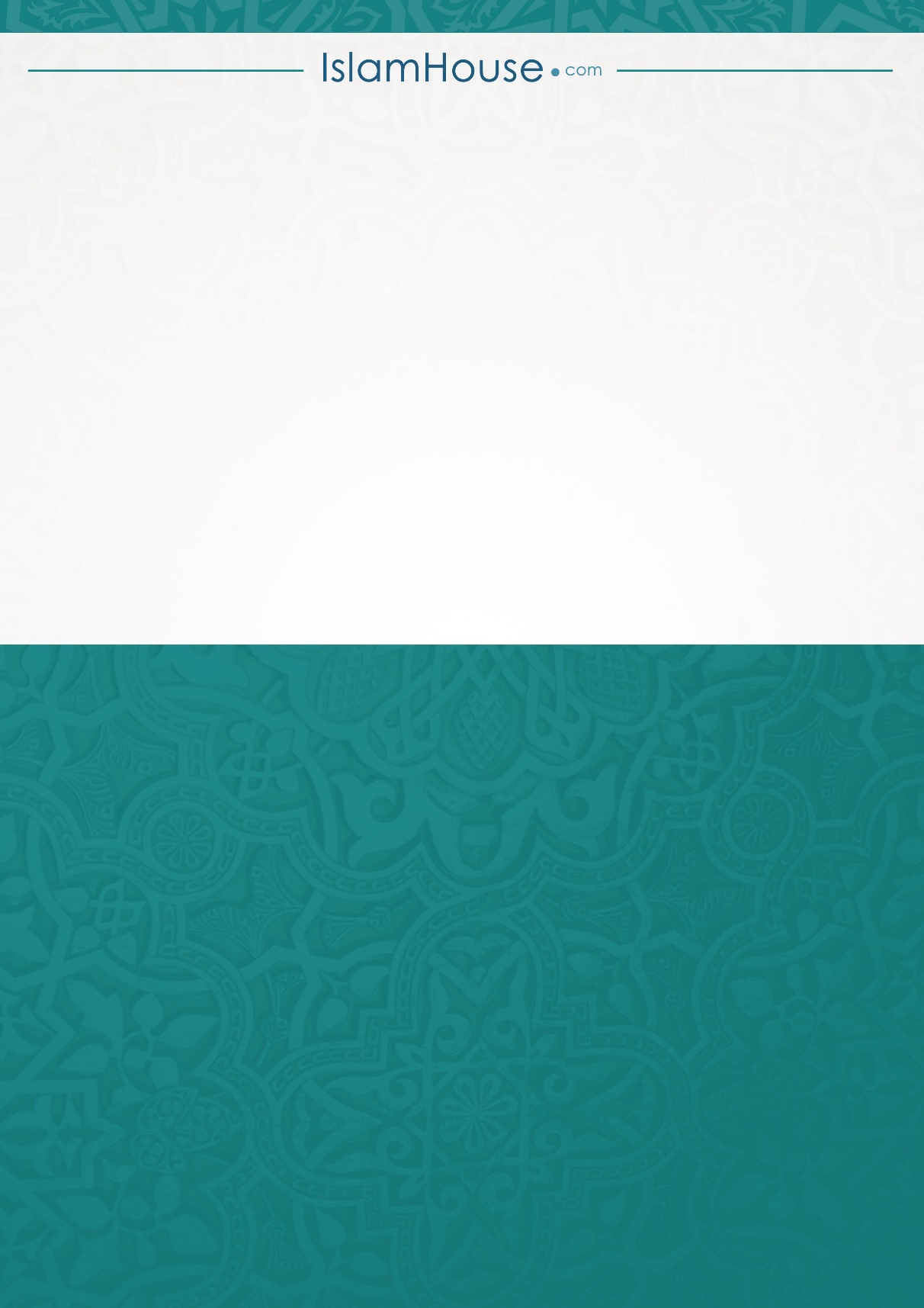 